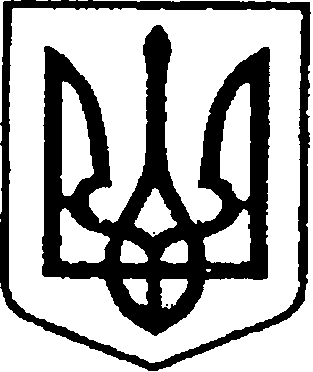 УКРАЇНА                                  ЧЕРНІГІВСЬКА ОБЛАСТЬ                  Н І Ж И Н С Ь К А    М І С Ь К А   Р А Д А         В И К О Н А В Ч И Й    К О М І Т Е ТР І Ш Е Н Н Явід  28.01.2021                         р.                 м. Ніжин	                    № 21Про розподіл житла, затвердження списківосіб, які перебувають на квартирномуобліку за місцем роботи, надання житла,затвердження рішень, внесення змін до квартоблікової справи, зміна статусу приміщення та зняття з квартирного обліку       Відповідно до статей 30, 42, 53, 59, 73 Закону України «Про місцеве самоврядування в Україні», статей 14, 34,40, 41, 47, 48, 58, 118, 122 Житлового Кодексу Української РСР, пунктів  20, 21, 25, 26, 51, 52, 53, 56, 58, Правил обліку громадян, які потребують поліпшення житлових умов і надання їм жилих приміщень в Українській РСР, п. 6 Положення про порядок надання службових жилих приміщень і користування ними в Українській РСР,  розглянувши заяви громадян, клопотання керівників установ, організацій та висновки громадської комісії з житлових питань  від 06.01.2021 р. протокол  № 1, виконавчий комітет  Ніжинської міської ради вирішив:      1.Про розподіл житла      Затвердити рішення житлово - побутової комісії Спеціального авіаційного загону про пропорційність розподілу житла у  2021 році (протокол №132 від 06.01.2021 р.) - підстава: клопотання командира Спеціального авіаційного загону І. Коробки №8101-84/81 від 06.01.2021 року.        2.Затвердити списки       Затвердити списки осіб, які перебувають на квартирному обліку для поліпшення житлових умов Спеціального авіаційного загону ( підстава: клопотання командира Спеціального авіаційного загону І. Коробки №8101-84/81 від 06.01.2011 року).        3. Надання житла       Затвердити рішення житлово-побутової комісії Спеціального авіаційного загону про надання квартир:       3.1.Однокімнатну житлову квартиру №1 у буд.№ 62 по вул. Космонавтів в м. Ніжині, житловою площею 21,0 кв.м. надати майору запасу Малюзі Олегу Анатолійовичу, склад сім’ї 1 особа. З квартирного обліку зняти (протокол №128 від 17.11.2020 року  засідання житлово - побутової комісії Спеціального авіаційного загону) - підстава: клопотання командира Спеціального авіаційного загону І. Коробки  від 18.12.2020 р. за №8101-3967;     3.2. Двокімнатній житловій квартирі № 20 у буд.№ 62 по вул. Космонавтів в м. Ніжині, житловою площею 36,3 кв.м. надати статус «службової» та розподілити її старшому прапорщику служби цивільного захисту, відповідальному виконавцю відділу персоналу штабу САЗ ОРСЦЗ ДСНС України  Білій  -  Мирилко Марині Костянтинівні, склад сім’ї 3 особи                              ( протокол №128 від 17.11.2020 р.) – підстава: клопотання командира Спеціального авіаційного загону І. Коробки від 18.12.2020 р. за № 8101-3967;      4.Затвердження рішень      Затвердити рішення житлово-побутової комісії Спеціального авіаційного загону про:      4.1. постановку на квартирний облік Спеціального авіаційного загону старшого прапорщика служби цивільного захисту Ільяш Наталію Олександрівну, склад сім’ї 1 особа (протокол №129  від 17.11.2020 р.) – підстава: клопотання командира Спеціального авіаційного загону І. Коробки від 18.12.2020 р. за №8101-3967;      4.2. постановку на квартирний облік із зарахуванням до позачергового списку на отримання житла Скрипченка Сергія Васильовича, інваліда ІІІ групи, сім’я для постановки на квартирний облік 4 особи (протокол №131 від 17.12.2020 р.) - підстава: клопотання командира Спеціального авіаційного загону І. Коробки від 18.12.2020 р. за №8101-3967;     4.3. Зняти з квартирного обліку  Спеціального авіаційного загону прапорщика служби цивільного захисту Пашка Олександра Васильовича, у зв’язку з поліпшенням житлових умов ( протокол №130 від 17.11.2020 р.)                      - підстава: клопотання командира Спеціального авіаційного загону І.Коробки від 18.12.2020 р. за №8101-3967.      5. Внесення змін до квартоблікових справ      5.1.  Внести зміни до квартоблікової справи № 267 Стукун Марії Олексіївні, включивши до складу сім’ї її новонароджену доньку  Стукун Наталію Назірівну ( підстава: заява Стукун М.О. довідка про склад сім’ї, копія свідоцтва про народження Стукун Н.Н. та п.25 Правил обліку громадян, які потребують поліпшення житлових умов і надання їм жилих приміщень в Українській РСР);      5.2. Внести зміни до квартоблікової справи № 2009 Скороход Ніни Іванівни, перевівши чергу на отримання житла на ім’я її сина Скорохода Олега Анатолійовича (підстава: зави Скороход Н.І. та Скорохода О.А. довідка про склад сім’ї та п.25 Правил обліку громадян, які потребують поліпшення житлових умов і надання їм жилих приміщень в Українській РСР).     6. Зміна статусу приміщення     По Управлінню СБ України в Чернігівській області     Зняти статус «службова» з двокімнатної житлової квартири №47 у буд.№8 по вул. Геологів в м.Ніжині та відкрити особовий рахунок на Москотіна Юрія Васильовича, співробітника Управління СБ України в Чернігівській області, який зареєстрований та проживає там із сім’єю 3 особи ( підстава: клопотання начальника Управління СБ України Є. Нетужилова від 09.12.2020 р. за №74/16/13720 та п. 6 Положення про порядок надання службових жилих приміщень і користування ними в Українській РСР).       7. Зняти з квартирного обліку       Хоменка Віталія Миколайовича,  квартоблікова справа №2068, у зв’язку з поліпшенням житлових умов ( підстава: ст.40 Житлового Кодексу Української РСР, п.26 Правил обліку громадян, які потребують поліпшення житлових умов і надання їм жилих приміщень в Українській РСР, заява Хоменка В.М. від 18.12.2020 р.  за № Х-3580).      8. Начальнику відділу квартирного обліку, приватизації житла  та ведення реєстру територіальної громади   Лях О.М. забезпечити оприлюднення даного рішення на офіційному сайті Ніжинської міської ради протягом 5 робочих днів з дня його прийняття.      9. Контроль за виконанням даного рішення покласти на заступника міського голови з питань діяльності виконавчих органів ради Смагу С.С.Міський голова				                                   Олександр КОДОЛА                                  Пояснювальна записка                                            До проекту рішення         Про розподіл житлової площі, затвердження списків осіб, які перебувають на квартирному обліку за місцем роботи, надання житла, затвердження рішень, внесення змін до квартоблікової справи, зміна    статусу приміщення  та зняття з квартирного обліку                      Обгрунтування необхідності прийняття рішення        Розглянувши заяви  громадянин, клопотання керівників установ, організацій та висновки громадської комісії з житлових питань, відділ квартирного обліку, приватизації житла та ведення реєстру територіальної громади виносить на розгляд виконавчого комітету проект рішення  «Про розподіл житлової площі, затвердження списків осіб, які перебувають на квартирному обліку за місцем роботи, надання житла, затвердження рішень, внесення змін до квартоблікової справи, зміна  статусу приміщення  та зняття з квартирного обліку »,  що дозволить затвердити рішення житлово-побутової комісії підприємства, внести зміни до квартоблікових справ, надати житло сім’ям, які потребують поліпшення житлових умов та зняти громадян з квартирного обліку .       Стан нормативно-правової бази у даній сфері правового регулювання       Даний проект рішення підготовлений на виконання    статей 30, 42, 53, 59, 73 Закону України «Про місцеве самоврядування в Україні», статей 14, 34,40, 41, 47, 48, 58, 118, 122 Житлового Кодексу Української РСР, пунктів  20, 21, 25, 26, 51, 52, 53, 56, 58, Правил обліку громадян, які потребують поліпшення житлових умов і надання їм жилих приміщень в Українській РСР, п. 6 Положення про порядок надання службових жилих приміщень і користування ними в Українській РСР, розглянувши заяви громадян та клопотання керівників установ.      Доповідати проект на засіданні буде начальник відділу квартирного обліку, приватизації житла та ведення реєстру територіальної громади      Лях О.М. Начальник відділу квартирного обліку,приватизації житла та ведення реєструтериторіальної громади                                                                      О.М.ЛяхВізують:Начальник відділу квартирного обліку,приватизації житла та ведення реєстру                                                                          територіальної громади                                                                      О.М. ЛяхЗаступник міського голови                                                                С.С.Смага                       Керуючий справами  виконавчого комітетуНіжинської міської ради                                                                     В.В.СалогубНачальник відділу юридично-кадровогозабезпечення                                                                                         В.О.Лега